Детское отделение принимает поздравление.      В рамках проводимого профилактического мероприятия «Новогодние каникулы 2019» сотрудники ОГИБДД Отдела МВД России по Нытвенскому району облачившись в сказочные персонажи Деда Мороза и Снегурочки провели акцию В Режиме Поздравлений. Сегодня поздравление с новогодними праздниками принимали юные пациенты, находящихся на стационарном и амбулаторном лечении в детском отделении Нытвенской центральной районной больницы.      Дорожные полицейские и сотрудники районной больницы провели с ребятами и их родителями профилактические беседы о соблюдении безопасности дорожного движения, провели Новогоднюю викторину и вручили тематические раскраски и цветные карандаши с пожеланиями скорейшего выздоровления.     В свою очередь, дети поблагодарили участников акции за оказанное внимание и подарки, пообещали быть внимательными и осторожными на дороге! Ребята, да и взрослые, получили массу положительных эмоций, а положительные эмоции помогут им побыстрее выздороветь, и вернуться домой к новогоднему столу.Инспектор по пропаганде БДД ОГИБДДОМВД России по Нытвенскому районустарший лейтенант полиции                                                                                В.В. Смирнова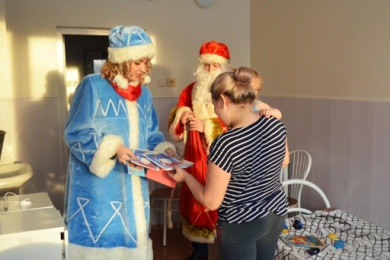 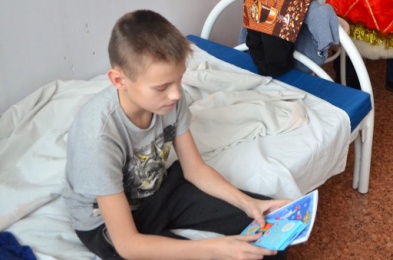 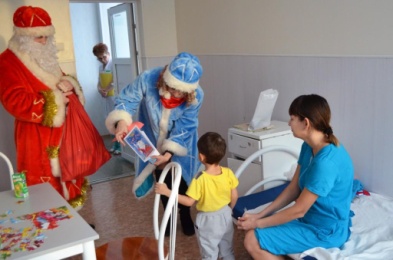 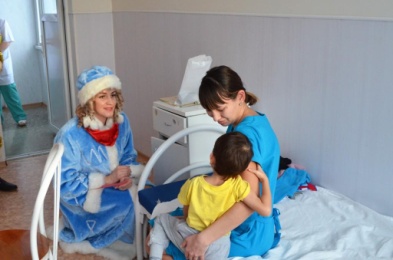 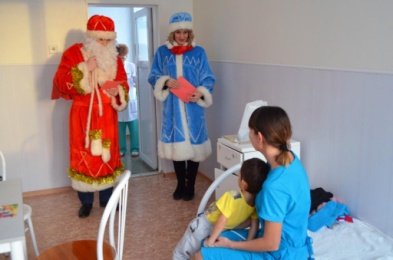 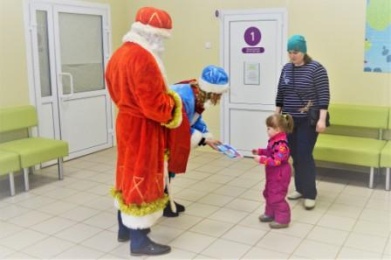 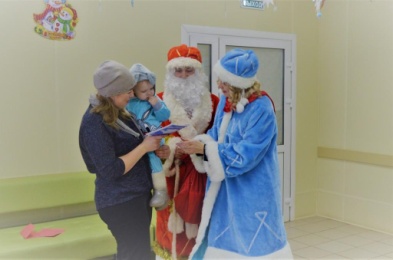 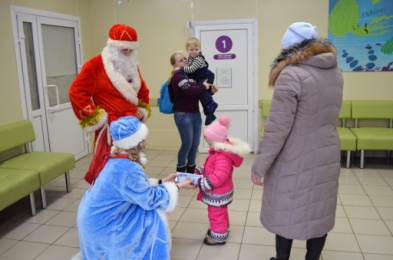 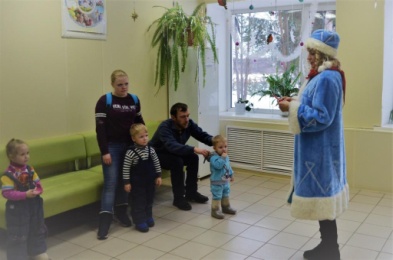 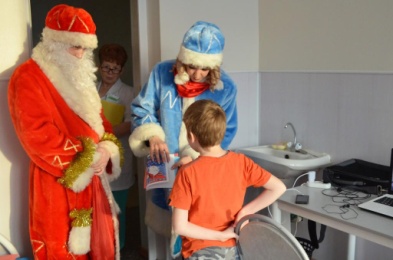 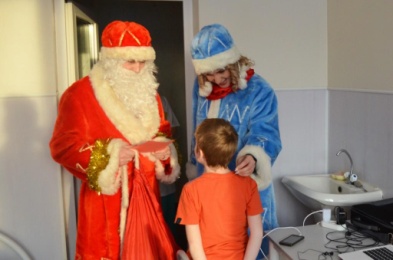 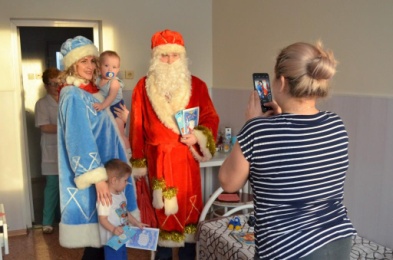 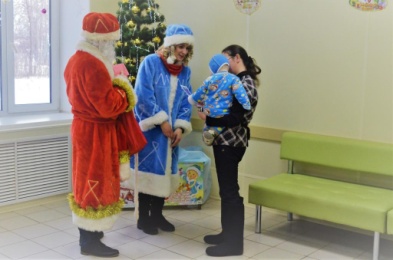 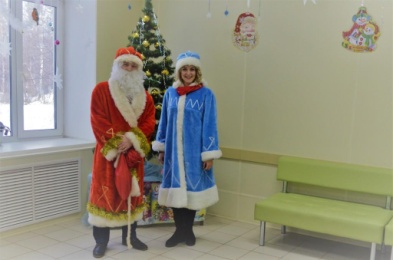 